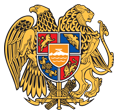 ՀԱՅԱՍՏԱՆԻ ՀԱՆՐԱՊԵՏՈՒԹՅԱՆ ՍՅՈՒՆԻՔԻ ՄԱՐԶԻ ՄԵՂՐԻ  ՀԱՄԱՅՆՔ21. հունիսի  2022 թվականԱՐՁԱՆԱԳՐՈՒԹՅՈՒՆ  N 7  ՀԱՅԱՍՏԱՆԻ ՀԱՆՐԱՊԵՏՈՒԹՅԱՆ ՍՅՈՒՆԻՔԻ ՄԱՐԶԻ ՄԵՂՐԻ ՀԱՄԱՅՆՔԻ ՍՈՑԻԱԼԱԿԱՆ ԵՎ ԲՆԱԿԱՐԱՆԱՅԻՆ ՀԱՐՑԵՐԻ ՈՒՍՈՒՄՆԱՍԻՐՈՒԹՅԱՆ                ՀԱՆՁՆԱԺՈՂՈՎԻ ՆԻՍՏԻ       Նիստը վարում էր Հայաստանի Հանրապետության Սյունիքի մարզի Մեղրի համայնքի սոցիալական և բնակարանային հարցերի ուսումնասիրության հանձնաժողովի նախագահ` Խաչատուր Անդրեասյանը:       Նիստը արձանագրում էր Հայաստանի Հանրապետության Սյունիքի մարզի Մեղրի համայնքի սոցիալական և բնակարանային հարցերի ուսումնասիրության հանձնաժողովի քարտուղար` Իսկուհի Վարդանյանը:        Նիստին մասնակցում էր Հայաստանի Հանրապետության Սյունիքի մարզի Մեղրի համայնքի սոցիալական և բնակարանային հարցերի ուսումնասիրության հանձնաժողովի անդամներ` Նունե Համբարձումյանը, Լուսինե Մկրտչյանը, Շուշան Սարգսյանը։ ԼՍԵՑ- Հայաստանի Հանրապետության Սյունիքի մարզի Մեղրի համայնքի սոցիալական և բնակարանային հարցերի ուսումնասիրության հանձնաժողովի 2022 թվականի հունիսի 21-ի թիվ 7 նիստի օրակարգը հաստատելու մասին:ԱՐՏԱՀԱՅՏՎԵՑԻՆ – Հանձնաժողովի անդամներ Խաչատուր Անդրեասյանը, Իսկուհի Վարդանյանը, Նունե Համբարձումյանը, Լուսինե Մկրտչյանը, Շուշան Սարգսյանը։ Օրակարգի նախագծի վերաբերյալ դիտողություններ  և  առաջարկություններ  չկան:ՈՐՈՇՎԵՑ – Հաստատել  Հայաստանի  Հանրապետության Սյունիքի մարզի Մեղրի համայնքի սոցիալական և բնակարանային հարցերի ուսումնասիրության  N 7 նիստի օրակարգը :ՕՐԱԿԱՐԳՀՀ Սյունիքի մարզի Մեղրի համայնքի Ագարակ քաղաքի Չարենց փողոցի 21/19 տան բնակչուհի Լուսիկ Սողոմոնի Օհանյանին ֆինանսական օգնություն տրամադրելու նպատակով գումար հատկացնելու վերաբերյալ ներկայացված դիմումը քննարկելու մասին:ՀՀ Սյունիքի մարզի Մեղրի համայնքի Ագարակ քաղաքի Սայաթ-Նովա փողոցի 6/18 տան բնակչուհի Հասմիկ Հրանտի Ավետիսյանին ֆինանսական օգնություն տրամադրելու նպատակով գումար հատկացնելու վերաբերյալ ներկայացված դիմումը քննարկելու մասին:ՀՀ Սյունիքի մարզի Մեղրի համայնքի Ագարակ քաղաքի Չարենց փողոցի 7/2 տան բնակչուհի Ռայա Օնիկի Դավթյանին ֆինանսական օգնություն տրամադրելու նպատակով գումար հատկացնելու վերաբերյալ ներկայացված դիմումը քննարկելու մասին:ՀՀ Սյունիքի մարզի Մեղրի համայնքի Ագարակ քաղաքի Չարենց փողոցի 4/23 տան բնակչուհի Նարինե Արմոյի Շահբազյանին ֆինանսական օգնություն տրամադրելու նպատակով գումար հատկացնելու վերաբերյալ ներկայացված դիմումը քննարկելու մասին:1.ԼՍԵՑ-  ՀՀ Սյունիքի մարզի Մեղրի համայնքի Ագարակ քաղաքի Չարենց փողոցի 21/19 տան բնակչուհի Լուսիկ Սողոմոնի Օհանյանին ֆինանսական օգնություն տրամադրելու նպատակով գումար հատկացնելու վերաբերյալ ներկայացված դիմումը քննարկելու մասին:  Հայաստանի Հանրապետության Սյունիքի մարզի Մեղրի համայնքի սոցիալական և բնակարանային հարցերի ուսումնասիրության հանձնաժողովի 21․06.2022թ. կայացած նիստում տնային այցելությունների արդյունքում ընթերցվեց և ներկայացվեց Ագարակ քաղաքի Չարենց փողոցի 21/19 տան բնակչուհի Լուսիկ Սողոմոնի Օհանյանի ընտանիքի սոցիալական վիճակի մասին տրված եզրակացությունը (եզրակացությունը կցվում է):ԱՐՏԱՀԱՅՏՎԵՑԻՆ – հանձնաժողովի անդամներ Խաչատուր Անդրեասյանը, Իսկուհի Վարդանյանը, Նունե Համբարձումյանը, Լուսինե Մկրտչյանը, Շուշան Սարգսյանը։  Առաջարկվեց` հաշվի առնելով այն հանգամանքը,որ դիմումատուն Արցախյան առաջին պատերազմում զոհվածի մայր է,ապրում է բազմանդամ ընտանիքում, և ընտանիքը գոյատևում է միայն դիմումատուի թոշակով և նպաստով,ընդառաջել դիմումին և դիմումատուին տրամադրել 30․000 (երեսուն հազար) դրամի չափով օգնություն՝ հոգալու իր և իր բազմանդամ ընտանիքի սոցիալական խնդիրները։      ՔՎԵԱՐԿՈՒԹՅՈՒՆ-   կողմ-5                                                  դեմ-0                                                 ձեռնպահ-0
ՈՐՈՇՎԵՑ- Ներկայացված փաստաթղթերի և հանձնաժողովի անդամների կողմից արձանագրված փաստերի ուսումնասիրությունից որոշվեց ընդառաջել Լուսիկ Սողոմոնի Օհանյանի դիմումին և տրամադրել 30․000 (երեսուն հազար) դրամի չափով օգնություն՝ հոգալու իր և իր բազմանդամ ընտանիքի սոցիալական խնդիրները։2.ԼՍԵՑ - ՀՀ Սյունիքի մարզի Մեղրի համայնքի Ագարակ քաղաքի Սայաթ-Նովա փողոցի 6/18 տան բնակչուհի Հասմիկ Հրանտի Ավետիսյանին ֆինանսական օգնություն տրամադրելու նպատակով գումար հատկացնելու վերաբերյալ ներկայացված դիմումը քննարկելու մասին:Հայաստանի Հանրապետության Սյունիքի մարզի Մեղրի համայնքի սոցիալական և բնակարանային հարցերի ուսումնասիրության հանձնաժողովի 21.06.2022թ. կայացած նիստում տնային այցելությունների արդյունքում ընթերցվեց և ներկայացվեց Ագարակ քաղաքի Սայաթ-Նովա փողոցի 6/18 տան բնակչուհի Հասմիկ Հրանտի Ավետիսյանի ընտանիքի սոցիալական վիճակի մասին տրված եզրակացությունը (եզրակացությունը կցվում է):ԱՐՏԱՀԱՅՏՎԵՑԻՆ – հանձնաժողովի անդամներ Խաչատուր Անդրեասյանը, Իսկուհի Վարդանյանը, Նունե Համբարձումյանը, Շուշան Սարգսյանը։ Առաջարկվեց` հաշվի առնելով այն հանգամանքը, որ դիմումատուն աշխատում է,ստանում է թոշակ,ապրում է իր տղայի հետ,մերժել դիմումը,քանի որ նա չի համարվում սոցիալապես անապահով և կարող է հոգալ իր առողջության հետ կապված հարցերը։ՔՎԵԱՐԿՈՒԹՅՈՒՆ-   կողմ-5                                          դեմ-0                                          ձեռնպահ-0ՈՐՈՇՎԵՑ- Ներկայացված փաստաթղթերի և հանձնաժողովի անդամների կողմից արձանագրված փաստերի ուսումնասիրությունից որոշվեց մերժել Հասմիկ Հրանտի Ավետիսյանի դիմումը։3.ԼՍԵՑ- ՀՀ Սյունիքի մարզի Մեղրի համայնքի Ագարակ քաղաքի Չարենց փողոցի 7/2 տան բնակչուհի Ռայա Օնիկի Դավթյանին ֆինանսական օգնություն տրամադրելու նպատակով գումար հատկացնելու վերաբերյալ ներկայացված դիմումը քննարկելու մասին:  Հայաստանի Հանրապետության Սյունիքի մարզի Մեղրի համայնքի սոցիալական և բնակարանային հարցերի ուսումնասիրության հանձնաժողովի 21․06.2022թ. կայացած նիստում տնային այցելությունների արդյունքում ընթերցվեց և ներկայացվեց  Մեղրի համայնքի Ագարակ քաղաքի Չարենց փողոցի 7/2 տան հասցեի բնակչուհի Ռայա Օնիկի Դավթյանի  ընտանիքի սոցիալական վիճակի մասին տրված եզրակացությունը (եզրակացությունը կցվում է): ԱՐՏԱՀԱՅՏՎԵՑԻՆ – հանձնաժողովի անդամներ Խաչատուր Անդրեասյանը, Իսկուհի Վարդանյանը, Նունե Համբարձումյանը, Լուսինե Մկրտչյանը։ Առաջարկվեց` հաշվի առնելով այն հանգամանքը, որ դիմումատուն աշխատում է, ստանում է թոշակ, ապրում է մենակ և ամսեկան ստացած իր գումարը բավարարաում է միայնակ ապրող մարդու կարիքներին, մերժել դիմումը, քանի որ նա չի համարվում սոցիալապես անապահով և կարող է հոգալ իր առողջության հետ կապված հարցերը։      ՔՎԵԱՐԿՈՒԹՅՈՒՆ-   կողմ-5                                                դեմ-0                                                ձեռնպահ-0
ՈՐՈՇՎԵՑ- Ներկայացված փաստաթղթերի և հանձնաժողովի անդամների կողմից արձանագրված փաստերի ուսումնասիրությունից որոշվեց մերժել Ռայա Օնիկի Դավթյանի դիմումը։4.ԼՍԵՑ- ՀՀ Սյունիքի մարզի Մեղրի համայնքի Ագարակ քաղաքի Չարենց փողոցի 4/23 տան բնակչուհի Նարինե Արմոյի Շահբազյանին ֆինանսական օգնություն տրամադրելու նպատակով գումար հատկացնելու վերաբերյալ ներկայացված դիմումը քննարկելու մասին:  Հայաստանի Հանրապետության Սյունիքի մարզի Մեղրի համայնքի սոցիալական և բնակարանային հարցերի ուսումնասիրության հանձնաժողովի 21․06.2022թ. կայացած նիստում տնային այցելությունների արդյունքում ընթերցվեց և ներկայացվեց Ագարակ քաղաքի Չարենց փողոցի 4/23 տան բնակչուհի Նարինե Արմոյի Շահբազյանի ընտանիքի սոցիալական վիճակի մասին տրված եզրակացությունը (եզրակացությունը կցվում է):ԱՐՏԱՀԱՅՏՎԵՑԻՆ – հանձնաժողովի անդամներ Խաչատուր Անդրեասյանը, Իսկուհի Վարդանյանը, Նունե Համբարձումյանը։ Առաջարկվեց` հաշվի առնելով այն հանգամանքը,որ դիմումատուն ունի 4 անչափահաս երեխաներ և ընտանիքում աշխատում է միայն ընտանիքի հայրը և ստանում է չնչին աշխատավարձ, ընդառաջել դիմումին և տրամադրել 20․000 (քսան հազար) դրամի չափով օգնություն՝  երեխայի՝ Մարիաննա Վահանի Բաբաջանյանի մանկապարտեզի վարձավճարը՝ մարտ,ապրիլ,մայիս և հունիս ամիսների համար մարելու նպատակով։       ՔՎԵԱՐԿՈՒԹՅՈՒՆ-   կողմ-5                                                 դեմ-0                                                ձեռնպահ-0
ՈՐՈՇՎԵՑ- Ներկայացված փաստաթղթերի և հանձնաժողովի անդամների կողմից արձանագրված փաստերի ուսումնասիրությունից որոշվեց ընդառաջել Նարինե Արմոյի Շահբազյանի դիմումին և տրամադրել 20․000 (քսան հազար) դրամի չափով օգնություն՝  երեխայի մանկապարտեզի վարձավճարը՝ մարտ, ապրիլ, մայիս և հունիս ամիսների համար մարելու նպատակով։ 